Einladung zum ElternsprechtagSehr geehrte Eltern und Erziehungsberechtigte,am (Tag, Datum)von : Uhr bis :Uhr findet der Elternsprechtag der Sprachlernklassen statt.Wenn Sie einen Gesprächstermin mit der Lehrkraft wünschen, füllen Sie bitte den unteren Abschnitt aus.Bitte kommen Sie unbedingt pünktlich und bringen Sie wenn möglich einen Übersetzer mit. ::::::::::::::::::::::::::::::::::::::::::::::::::::::::::::::::::::::::::::::::::::::::::::::::::::::::::::::::::::::::::::::::::::::::::::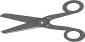 Name des Kindes: ________________________________________________a) Ich möchte am (Tag, Datum) mit 	1.____________________________ 	2. ____________________________	3.____________________________    sprechen.Ich kann um _____________ Uhr kommen.Ich bringe einen Übersetzer mit:		      Ja		         Nein	b) Ich werde nicht zum Elternsprechtag kommen.   Unterschrift Eltern/Erziehungsberechtigte:______________________________________________([Name und Anschrift der Schule)